Registration Form for Certificate Course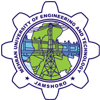 of Health & Safety EnvironmentPersonal DetailsContact DetailsMode of PaymentSignature of CandidateNOTE: *Draft/Pay order should be made in favor of Director Institute of Environmental   Engineering & Management, MUET, Jamshoro. Account # 15087-64.**27th May 2014 will be the last date for submission of registration.Name in Full(In Capital letters)Job TitleQualificationGenderNationalityTelephone No/Mobile NoEmail AddressPostal AddressDraft NoPay Oder Cash